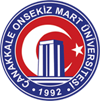 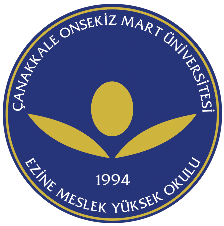 ÇANAKKALE ONSEKİZ MART ÜNİVERSİTESİEZİNE MESLEK YÜKSEKOKULUSEYAHAT-TURİZM VE EĞLENCE HİZMETLERİ BİLÜMÜÖğrenci Staj Yeri Memnuniyet AnketiAşağıdaki anket staj yaptığınız kurum/kuruluş veya işyeri ve staj sürecinizi  değerlendirmeniz  amacıyla hazırlanmıştır.Gösterdiğiniz ilgi için teşekkür ederiz.Dr.Öğr. Üyesi Emel CANBölüm BaşkanıStaj Yerinin İsmi-İletişim Bilgileri : .....................................................................................................................................................................................Staj Yapıldığı Tarih: ....../……/2024	……/……/2024Stajın size kazandırdıkları ile ilgili anketi aşağıda belirtilen puanları göz önünde bulundurarak doldurunuz.1-Çok az	2- Az	3-Orta	4- İyi	5-Çok iyiAşağıdaki soruları Evet-Hayır şeklinde cevaplayınızStajın KazandırdıklarıStajın Kazandırdıkları123451Mesleğimi tanımam konusunda bana yardımcı oldu2Sektörde hangi pozisyonlarda çalışabileceğim konusunda fikir edindim3Sektörün çalışma şartları hakkında bilgi edindim4Sektörde ileride çalışmak istediğim/istemediğim konusunda karar vermemde yardımcı oldu5Derslerde edindiğim teorik bilgileri pekiştirmemi sağladı6Görev ve sorumluluk alma cesareti kazandırdı7Yazılı ve sözlü iletişim kurma konusunda yardımcı oldu8Kuvvetli ve zayıf yönlerimin tespiti konusunda etkili bir deneyim oldu9Staj, disiplinli bir takım çalışması yürütme yeteneği kazandırdı10Mesleki ve etik (ahlak) kurallarına uygun davranma bilinci kazandırdı11Staj boyunca çalıştığım işyerinde uygulamalara yönelik hata ve eksikleri tespit etme, kavrama ve çözüm bulma yeteneği kazandırdı12Staj yaptığım yerde gerek amirlerimden gerekse yetkili çalışma arkadaşlarımdan teorik bilgi ve uygulamalara yönelik bir çok bilgiye ulaştım13Staj yaptığım yerde yeterli uygulama imkanı buldum14Okulda edindiğim bilgiler staj süresinde faydalı olduStaj Yerinin Sağladığı OlanaklarStaj Yerinin Sağladığı OlanaklarEvetHayır1Staj yaptığım işetme konaklama (lojman vb.) imkanı sağladı2Staj yaptığım yere ulaşım (servis vb.) imkanı sağladı3Staj yaptığım işletme yiyecek-içecek (öğle yemeği vb) imkanı sağladı4Staj yaptığım işletme diğer çalışanlarına sağladığı sağlık ve diğer sosyal imkanlarından yararlanmamı sağladı5Staj Yaptığım kurum staj süresince ücret ödediGörüşlerinizGörüşlerinizGörüşlerinizGörüşleriniz1Staj süresinin uzun tutulması ile ilgili baskı uygulandı mı?2Staj yerini başka öğrenci arkadaşlarınıza tavsiye eder misiniz?3Stajdan sonra, sektörde çalışmaya karar verdim